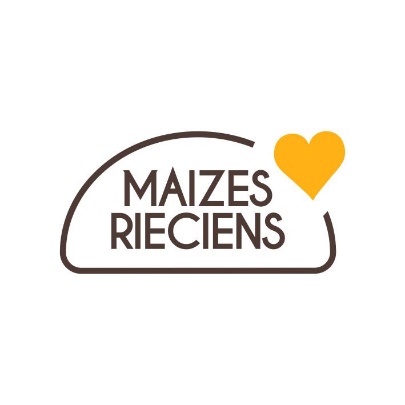 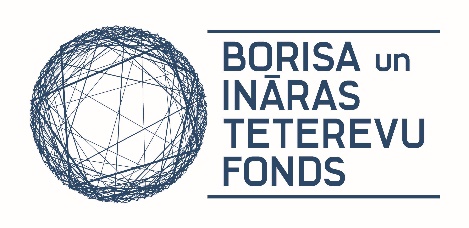 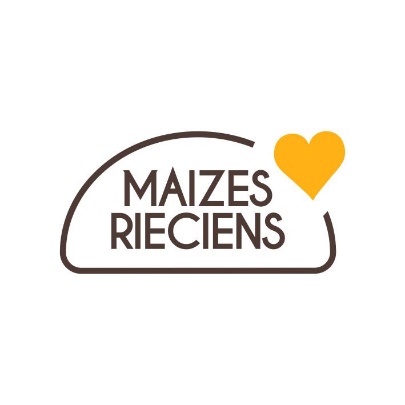 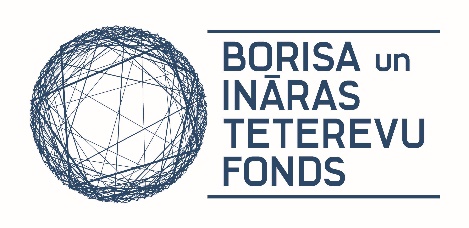 Labdarības programma„MAIZES RIECIENS”Pieteikums finansējumamATBALSTS LABDARĪBAS VIRTUVES DARBĪBAI (ENERGORESURSIEM)A daļa. Informācija par pieteicējuA1. Organizācijas pilns nosaukums un reģistrācijas numurs (arī juridiskā forma – biedrība/nodibinājums/reliģiska organizācija):A2. Organizācijas adrese (arī pasta indekss):A3. Kontaktpersona par pieteikumu (vārds, uzvārds, amats, tālrunis, e-pasts):A4. Persona, kas parakstīs līgumu, ja projekts tiks atbalstīts (vārds, uzvārds, amats):A5. Organizācijas bankas konta detaļasBanka:Kods:Konta numurs: B daļa. Labdarības virtuves pašreizējās darbības aprakstsB1. Īss apraksts par labdarības virtuves pašreizējo darbību:B2. Par labdarības virtuves apmeklētājiem:C daļa. Nepieciešamais atbalsts labdarības virtuves darbībai (energoresursiem)C1. Atbalsta nepieciešamības pamatojums (tai skaitā – kādus energoresursu izmanto virtuves darbībā, piem., elektrība, gāze u.c.; cik daudz vienības mēnesī patērē*; kādas ir izmaksas mēnesī*; kādas ir izmaksu izmaiņas, salīdzinot ar iepriekš ierastu periodu 2020. un 2021. gada rudens/ziemas mēnešos (var pievienot/var pajautāt atbilstošos rēķinus apliecinājumam, u.c. nozīmīgu informāciju un dokumentus): * Piezīme: ja labdarības virtuve ir tikai viens no energoresursu patērētājiem tās atrašanās vietā (draudzes ēku komplekss, ēka vairākām organizācijām u.tml.), sniedziet aprēķinu, cik daudz tiek attiecināts virtuves vajadzībām.  C2. Nepieciešamais finansējums labdarības virtuves darbībai (energoresursiem)*: * jāņem vērā, ka fonda līdzfinansējums nepārsniegs EUR 1`000,- mēnesī. Pieļaujamās izmaksu pozīcijas skatiet nolikumā.C3. Projekta atbalsta periods (ne agrāk par 01.01.2023.; ne ilgāk par 31.05.2023.):***Ja nepieciešama papildus informācija par pieteikuma anketu sekmīgu aizpildīšanu, sazinieties: office@teterevufonds.lv ***Aizpildīta šī pieteikuma anketa jānosūta tikai uz e-pastu:
 office@teterevufonds.lvNorādiet, vai Jūsu organizācija: pati gatavo un izsniedz ēdienukalpo tikai kā izdales vieta Labdarības virtuves/izdales vietas adrese:Labdarības virtuves darba laiks, kad klienti var saņemt maltīti:Vai sagatavoto ēdienu izsniedz līdzņemšanai?Algotu darbinieku skaits labdarības virtuvē/ izdales vietāBrīvprātīgo skaits labdarības virtuvē/ izdales vietāCik dienas nedēļā piedāvā maltītes klientiem? Izsniegto porciju skaits (vidēji mēnesī)Vai Jūsu pilsētā/novadā ir vēl kāda labdarības virtuve/ izdales vieta?  Vai labdarības virtuve ir vienīgais organizācijas darbības virziens? Ja nē, tad ko vēl organizācija piedāvā? Kurā gadā labdarības virtuve tika atvērta un uzsāka savu darbību? Vai labdarības virtuve ir atvērta ikvienam apkaimes iedzīvotājam?Vai labdarības virtuve ir specializējusies uz kādu konkrētu iedzīvotāju grupu? Kādu?Vai labdarības virtuves apmeklētājiem ir kādi līdzdarbības pienākumi? Ja jā, tad kādi? Vai labdarības virtuves apmeklētājiem ir jāuzrāda kādi dokumenti (trūcīgā izziņa, cits)? Kādi? Personu skaits, kurām regulāri tiek nodrošināta ēdināšana (vidēji mēnesī)Vai un cik bieži ēdienu piegādā cilvēkiem mājās? Pozīcija Aprēķins Kopā, EUR Kopā:No:Līdz: